UtrjevanjeZapiši z ulomkom, kolikšen del lika je osenčen vsaj na tri načine.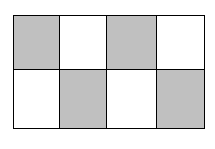 Ulomke primerjaj s številom 1 ( uporabi znake ‹, ›, = ).a)        1                      b)       1                    c)        1                  č)        1Rok je prekolesaril  od 5400 m dolge poti. Koliko metrov mora še prevoziti?Nariši številsko premico in na njej označi točke, ki jih določajo ulomki:a)  ( enota meri )b)  Ugotovi, kolikšen del manjka do treh celot.a)                                  b)                                c)                                č) Izračunaj.a)  od 16 m =                                                                         b)  od 80 kg =Seštej oz. odštej.Zmnoži.Deli.Izračunaj.Izračunaj vrednosti izrazov.Produkt števil 6,4 in 2,6 zmanjšaj za razliko števil 12,8 in 4,3.Izračunaj obseg in  narisanih likov.b)3,7 + 12,6 =9,2 + 0,16 +21 =12,73 – 5,18 =31,6 – 17,79 =9,6 : 4 =8,64 : 2,4 =14,4 : 0,15 =